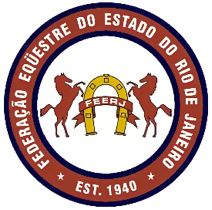 FORMULÁRIO DE CREDENCIAMENTOCANDIDATOS ESTADUAIS E OFICIAIS ESTADUAIS FEERJ     OBRIGATÓRIO PREENCHER TODOS OS ITENS:     NOME COMPLETO:________________________________________________________________      _______________________________________________________________________________     DATA DE NASCIMENTO: _____/_____/________     CPF: ___________________________________    CI:  ___________________________________     ENDEREÇO DOMICILIAR:___________________________________________________________     _______________________________________________________________________________     CIDADE:________________________________________________________________________     EMAIL:  ________________________________________________________________________     CELULAR: (       )___________________________     TEL: (       ) _______________________________    STATUS ATUAL:     JUIZ ESTADUAL                                                   (      )                    MANTER STATUS           (     )     JUIZ CANDIDATO ESTADUAL                            (     )                    PROMOÇÃO                     (     )     DESENHADOR ESTADUAL                                 (     )     DESENHADOR CANDIDATO ESTADUAL          (      )     COMISSÁRIO ESTADUAL                                   (     )     COMISSÁRIO CANDIDATO ESTADUAL         (     )  FUNÇÕES EXERCIDAS ATÉ ESTA SOLICITAÇÃO:    OBS:  TIPO DO EVENTO = INTERNA / RK / ESTADUAL / NACIONAL / INTERNACIONAL  CURSOS:OBS:  TIPO = FORMAÇÃO /ATUALIZAÇÃO / PROMOÇÃO                 DATA: _____/______/___________                       NOME LEGÍVEL:  _________________________________________________\        _________________________________________________ASSINATURADATAMÊS / ANOLOCALCLUBE/CIDADETIPO DE EVENTOFUNÇÃOOBS.DATAMÊS / ANOLOCALCLUBE / CIDADE              TIPODIRETOR DO CURSO